IcelandIcelandIcelandIcelandFebruary 2026February 2026February 2026February 2026SundayMondayTuesdayWednesdayThursdayFridaySaturday123456789101112131415161718192021BolludagurSprengidagurWoman’s Day
Ash Wednesday22232425262728NOTES: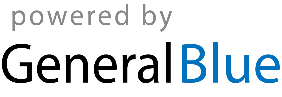 